DISTANČNÍ VZDĚLÁVÁNÍ  22. 2. – 26. 2. 2021ÚKOL Č. 1Přečtěte básničku dětem a ony dle básně nakreslí hlavu. Popovídejte si s dětmi o básni, jestli vše co je na obličeji zaznělo v básničce. Ať děti přemýšlejí a vymyslí, na co se zapomnělo. NENAPOVÍDEJTE!   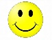  Děti to dokreslí na výkres.  Přineste do MŠ.                                                HLAVAPŘILETĚLY UŠI. BYLY DVĚ.NA HLAVĚ SE USADILY - ZVĚDAVĚ.UŽ TAM BYLY OČI. PŘIZVALY SI SPOLEČNOSTA DOPROSTŘED K SOBĚ POSADILY NOS.OPŘELY HO O ČELO A NOS TAK ZŮSTAL.PAK SPOLEČNĚ VYHLOUBILY ÚSTA.NÁLADU JIM POKAZILO ZAMRAČENÉ OBOČÍ.ROZHODLY SE, ŽE HO OCHOČÍ.POTOM HLAVA VLASY ZASELAROSTOU JAKO TRÁVA, POŘÁD ZVESELA.ÚKOL Č. 2Přečtěte dětem básničku, kde jsou tečky děti doplní slova.SMYSLYČÍM SE NA SVĚT DÍVÁME?O…..A ČÍM ZVUKY VNÍMÁME?U…..NOSEM VŮNI ČICHÁME,ÚSTY JÍDLO CHUT….CO JE SLADKÉ? TO POZNÁME,KDYŽ SI PŘEDMĚT OHMA….Vymyslete dětem otázky, kde budou odpovídat slovesem. (Např. co děláme očima – děti odpoví – koukáme, co děláme nohama, nosem, rukama, pusou atd.)ÚKOL Č. 3Zahrajte si hru – „Co je ukryto pod šátkem“ – hmatem poznávejte věci ukryté pod šátkem. Oči zavřené - NEKOUKATÚKOL Č. 4Zazpívejte si písničku – „Hlava, ramena, kolena, palce“ a zacvičte si s ní.Ukazujte části těla při zpěvu. ÚKOL Č. 5Práce s modelínou– Děti vymodelují postavu. Třeba sebe, maminku, kamaráda záleží na nich, koho si vyberou. Přineste do MŠ.ÚKOL Č. 6 -  grafomotorika -  dolní obloukMůžete zkopírovat nebo si děti mohou nakreslit samy.  Přineste do MŠ.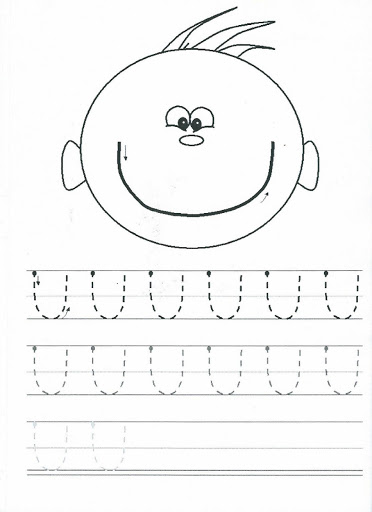 ÚKOL Č. 6   - NAUČTE DĚTI VÁZAT UZEL, SMYČKU A TAKÉ ROZVAZOVAT.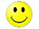 